甘肃省2016年度第二批电信普遍服务试点建设项目（定西市片区2：渭源县、陇西县、漳县、岷县）验收报告甘肃省通信产业工程监理有限公司2018年6月20日甘肃省2016年第二批电信普遍服务试点建设项目（定西市片区2：渭源县、陇西县、漳县、岷县）验收报告根据《工业和信息化部办公厅关于进一步做好推进电信普遍服务试点工作的通知》（工信厅通信函[2016]601号）“关于竣工验收”中“试点任务竣工验收，应采用技术验收及实地抽查相结合的方式。各省（区、市）通信管理局可通过电信普遍服务质量管理系统等手段进行宽带通达及网速情况监测，要求中标企业所使用的网络设备符合《宽带普遍服务质量管理系统总体要求》和《宽带普遍服务专用固定客户端设备技术要求》，并提供测速数据和配合测速验收的必要技术条件等。各省（区、市）通信管理局应会同财政厅（局）及工业和信息化主管部门组织实地抽查，对每个试点地市分别选取一定数量的不同类型、不同条件行政村，检验是否达到《关于组织实施电信普遍服务试点工作的指导意见》（工信厅联通信[2016]34号）中的相关建设标准和技术要求。竣工验收结果应向社会公示，并报工业和信息化部、财政部。”的要求，受甘肃省通信管理局委托，2018年6月12日至6月15日，我公司会同甘肃省通信管理局、甘肃省财政厅、甘肃省工业和信息化委员会，对甘肃省2016年第二批电信普遍服务试点建设项目（定西市片区2：渭源县、陇西县、漳县、岷县）进行了验收。本次验收成立了验收小组，并依据相关文件精神组织完成了该项目验收工作，现报告如下：一、验收小组组成验收小组由甘肃省通信管理局牵头组织甘肃省财政厅、甘肃省工业和信息化委员会及相关专家组成。定西市工信委、中国移动通信集团甘肃有限公司以及设计、施工、监理单位的代表参与了本次验收工作。二、验收依据1）《财政部 工业和信息化部关于开展电信普遍服务试点工作的通知》（财建[2015]1032号）；2)《工业和信息化部办公厅财政部办公厅关于组织实施电信普遍服务试点工作的指导意见》（工信厅联通信[2016]34号）；3）《工业和信息化部办公厅关于进一步做好推进电信普遍服务试点工作的通知》（工信厅通信函[2016]601号）；4）《甘肃省通信管理局甘肃省财政厅甘肃省工业和信息化委员会关于印发甘肃省电信普遍服务试点建设项目竣工验收方案的通知》（甘通局函[2016]102号）；5）《甘肃省通信管理局关于加快第二批电信普遍服务试点竣工验收工作的通知》（甘通局发[2018]23号）；6）《宽带普遍服务质量管理系统总体要求》（YD/T3058-2016）；7）《宽带普遍服务专用固定客户端设备技术要求》（YD/T3059-2016）；8）《宽带速率测试方法固定宽带接入》（YD/T2400-2012）。三、项目建设情况建设内容：本项目覆盖定西市渭源县、陇西县、漳县、岷县共610个行政村，其中未通村483个，升级村127个，覆盖用户数12.67万户。共敷设光缆线路4008.05公里，其中新建光缆线3122.08公里。安装一级分纤箱1428个，二级分纤箱13090个，建设光网端口10.472万个，安装专用客户端1301台，每个行政村至少安装1台以上，试点项目中的所有行政村全部具备光纤接入能力。建设单位（中标企业）：中国移动通信集团甘肃有限公司设计单位：广东省电信规划设计院有限公司施工单位：甘肃省通信产业工程建设有限公司、润建通信股份有限公司、甘肃信业科技有限责任公司、上海电信工程有限公司、中国通信建设第二工程局有限公司监理单位：甘肃省通信产业工程监理有限公司、宁夏信友监理咨询管理股份有限公司建设周期：项目于2016年10月开工，2017年10月竣工，2018年4月20日至4月30日完成了初验。四、项目验收情况根据工信部、财政部相关会议和文件精神以及《甘肃省电信普遍服务试点建设项目竣工验收方案》（甘通局函[2016]102号），在建设单位（中标企业）自查验收和定西市政府初验的基础上，验收小组开展了终验工作。本次验收工作分为竣工文档验收、实地抽查和技术验收验收，验收工作从施工工艺质量、电气性能、技术文档三个方面展开。抽查验收定西市四个县区33个行政村，其中陇西县6个，岷县12个，漳县6个，渭源县9个；总体抽查率为5.4%，满足《甘肃省电信普遍服务试点建设项目竣工验收方案》（甘通局函[2016]102号）提出的不少于5%的抽查要求。抽查验收的行政村有：陇西县文峰镇桦林村、陇西县文峰镇东梁村、陇西县柯寨乡虎家屲村、陇西县菜子乡板羊村、陇西县和平乡车场村、陇西县和平乡黄寨村、渭源县上湾镇朱堤村、渭源县上湾镇周家窑村、渭源县会川镇梁家坡村、渭源县会川镇半阴坡村、渭源县会川镇河里庄村、渭源县会川镇南沟村、渭源县清源乡年家河村、渭源县大安乡张家川村、渭源县锹峪乡石咀村、漳县盐井乡立桥山村、漳县武当乡邹家门村、漳县东泉乡黄河村、漳县马泉乡河底村、漳县马泉乡马家门村、漳县马泉乡谈家山村、岷县闾井镇后治村、岷县闾井镇杨庄村、岷县闾井镇张寨村、岷县申都乡马营村、岷县秦许乡宁坝（百宁）村、岷县秦许乡秦许村、岷县秦许乡桥上村、岷县秦许乡百花村、岷县秦许乡沙才村、岷县维新乡明泉村、岷县维新乡兹那村、岷县维新乡哈那村。1.竣工文档验收情况验收小组对中标企业提交的第二批电信普遍服务试点项目（定西市片区2：渭源县、陇西县、漳县、岷县）的工程建设文档进行逐一检查，包括市级政府与中标企业签订的协议、设计文件、竣工文件、监理文档。经审查，项目设计文件中的行政村数量与批复文件、竣工文件中的数量一致；竣工文件中管理资料、技术资料完整齐全，相关手续合规；监理文件符合归档要求。设计文件、竣工技术资料及图纸和监理文档等工程建设资料在现场与实际情况进行了核对，资料真实准确。验收小组意见一致，竣工文档验收通过。2. 实地抽查验收及技术验收情况对33个行政村的光缆线路建设情况进行实地抽查，光缆线路交越电力线、光缆线路跨越公路、光缆线路防雷接地符合通信线路工程建设标准强制性条文规定；光缆路由、电杆埋深、地锚埋深、杆档距离、光缆余留长度及盘绕半径、分纤箱规格型号、数量、安装位置、资源标识、箱体喷号符合设计文件要求。 光纤衰减测试：对33个行政村的二级分纤箱收光功率采用光功率计测试，收光功率均大于-23dBm；光纤接头的双向平均损耗通过光时域反射仪（OTDR）测试，衰耗值在0.08dB以下，光纤衰减测试曲线未出现明显台阶,抽测指标符合设计要求。覆盖情况：抽查的行政村中，有宽带需求的村委会、学校、卫生所已经光纤接入；无宽带需求的行政村村委会、学校、卫生所均已具备光纤接入能力，同时该类行政村均已有用户接入；所有已接入的行政村平均带宽均高于12Mbps，满足《工业和信息化部办公厅 财政部办公厅关于组织实施电信普遍服务试点工作的指导意见》（工信厅联通信[2016]34号）中提出的“接入能力不低于12Mbps”的要求，中标企业已在普遍服务试点地区实施了专属资费，且专属资费标准低于当地平均资费水平。纤芯预留：33个行政村均已预留4芯光纤作为共享纤芯，达到《工业和信息化部办公厅 财政部办公厅关于组织实施电信普遍服务试点工作的指导意见》（工信厅联通信[2016]34号）中提出的“试点任务应满足共建共享相关要求，新建的至村光缆必须预留4芯共享纤芯”的要求，且一级分纤箱内备用纤芯标签粘贴醒目。工程设计文件、竣工技术资料及图纸、监理文档等各项资料在现场与实际情况进行了核对，资料真实准确，满足归档要求。验收小组通过实地抽查及技术验收验收，一致认为33个行政村验收指标满足《甘肃省电信普遍服务试点建设项目竣工验收方案》（甘通局函[2016]102号）、《宽带普遍服务质量管理系统总体要求》、《宽带普遍服务专用固定客户端设备技术要求》、《宽带速率测试方法固定宽带接入》（YD/T2400-2012）标准要求，满足维护要求，未发现重大质量、安全隐患。五、存在的问题及整改要求此次验收出现的问题是：1.漳县东泉乡黄河村P009号杆拉线上把未在护杆瓦上缠绕；护杆条缺失；拉线上把另缠法扎固尺寸不符合设计文件要求。2.漳县马泉乡河底村P061号杆在电力线下方交越，电力线保护套管延伸长度不符合规范要求。3.岷县闾井镇后治村一级光分纤箱LJZHZC1接地保护线未与箱体接地排连接，地线棒未埋入地下70cm。4.岷县秦许乡桥上村P021号吊线与电力线交越，吊线未套电力线保护管，吊线未做保护地线。5.工程监理资料中开工报告、施工进度计划表、初验证书上的开、完工日期不一致；竣工资料中光缆测试记录签字不全。 以上问题验收小组要求市政府督促建设单位（中标企业）进行整改。整改工作在工作报告下发后一个月内完成，并上报省通信管理局、省财政厅、省工信委。六、验收评价通过竣工文档验收、技术验收加实地抽查，并综合施工工艺质量、电气性能测试、技术文档的检查结论，验收小组一致认为：甘肃省2016年度第二批电信普遍服务试点建设项目（定西市片区2：渭源县、陇西县、漳县、岷县）已完成了建设任务，各项测试指标满足建设要求，本项目验收合格，项目总体评价为“优秀”。附件一：电信普遍服务试点项目实地抽查情况表附件二：建设行政村名单附件三：验收工具一览表附件四：影像资料 甘肃省通信产业工程监理有限公司                                2018年6月20日备注：中国移动通信集团定西分公司已制定三种资费套餐：38元包月套餐（1个号码保底消费38元，赠送50M宽带，魔百和免费1年）；50元包月套餐（2-4个号码合计保底消费50元，赠送100M宽带，魔百和免费1年）；58元包月套餐（1个号码保底消费58元，赠送100M宽带，魔百和免费1年）。附件二：建设行政村名单附件三：验收工具一览表                  验收工具一览表附件四：影像资料1、验收小组会议验收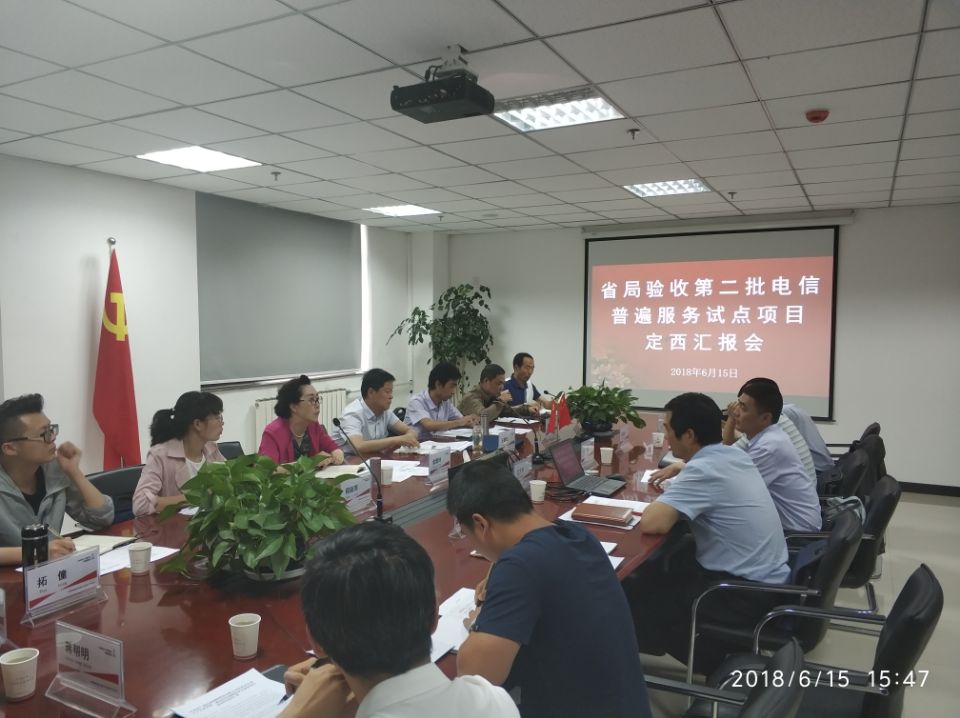 2、验收小组技术验收及实地抽查验收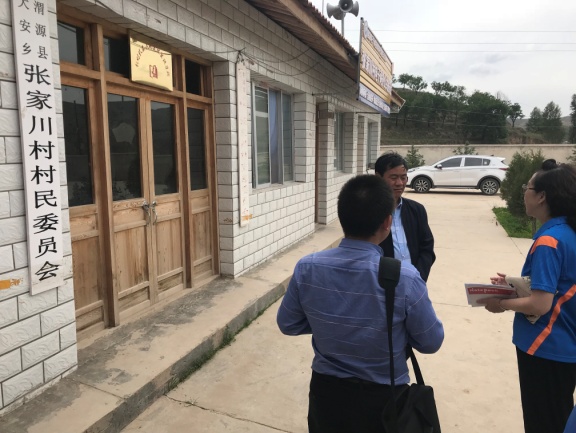 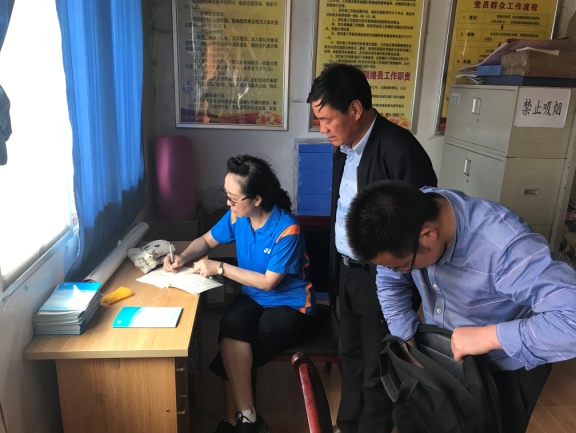 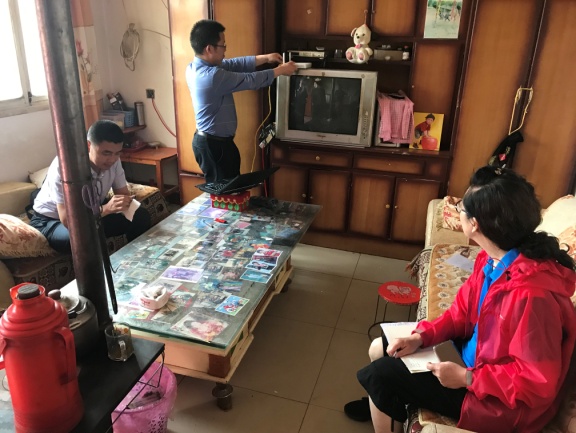 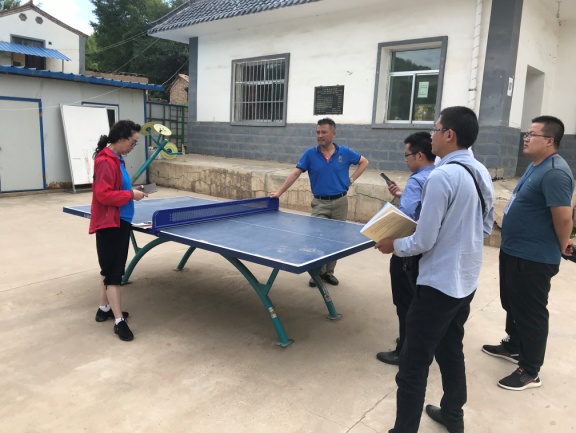 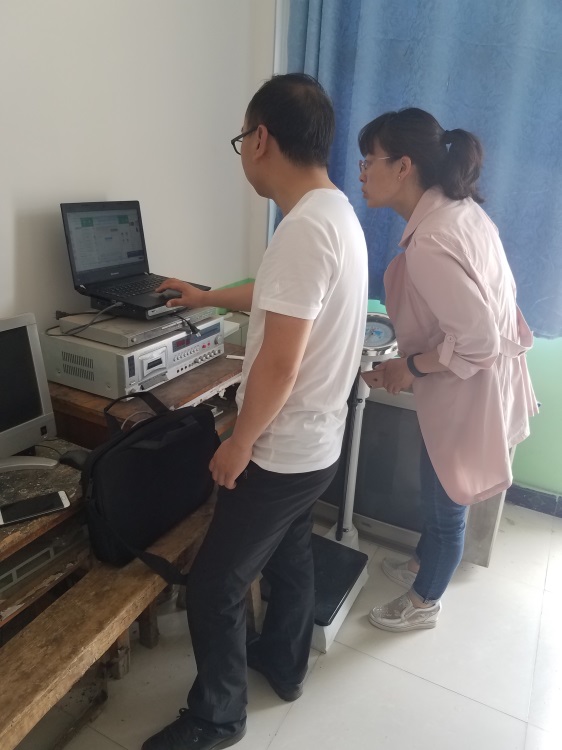 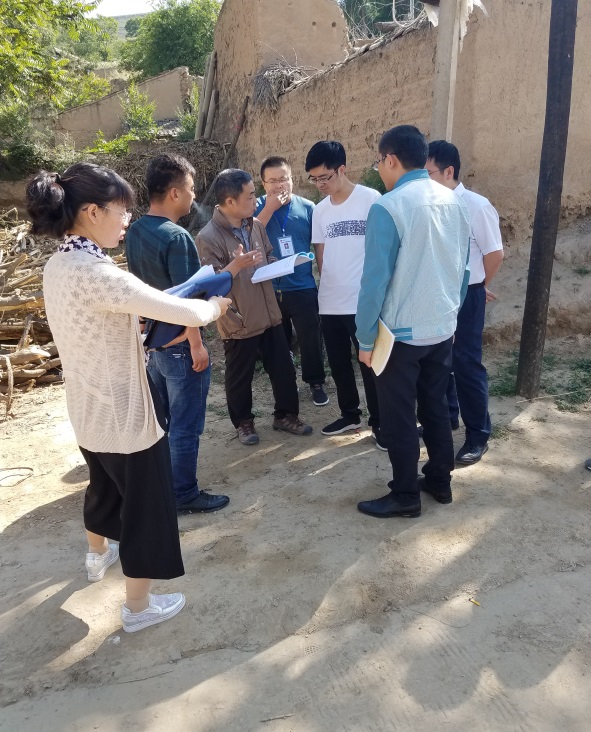 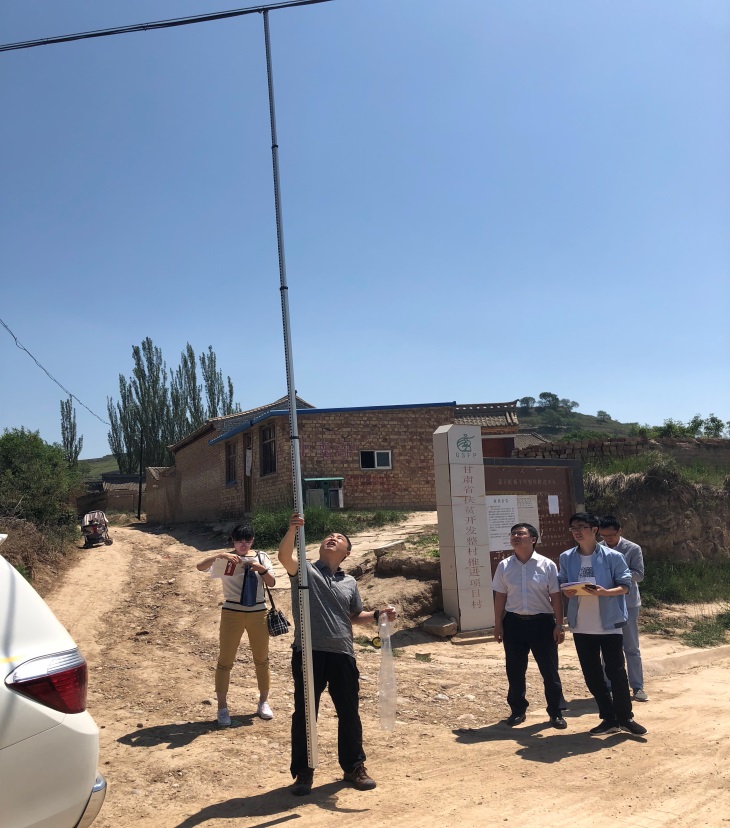 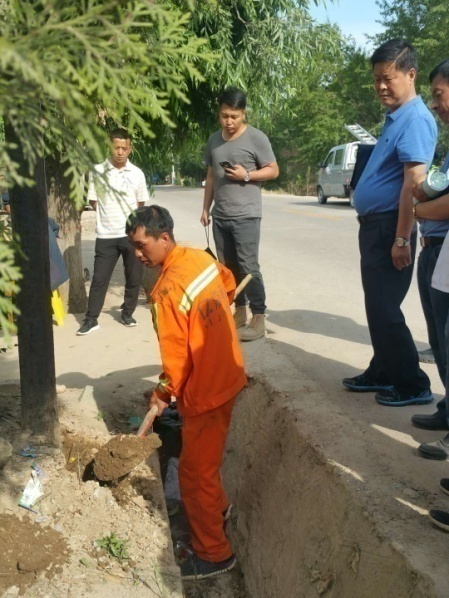 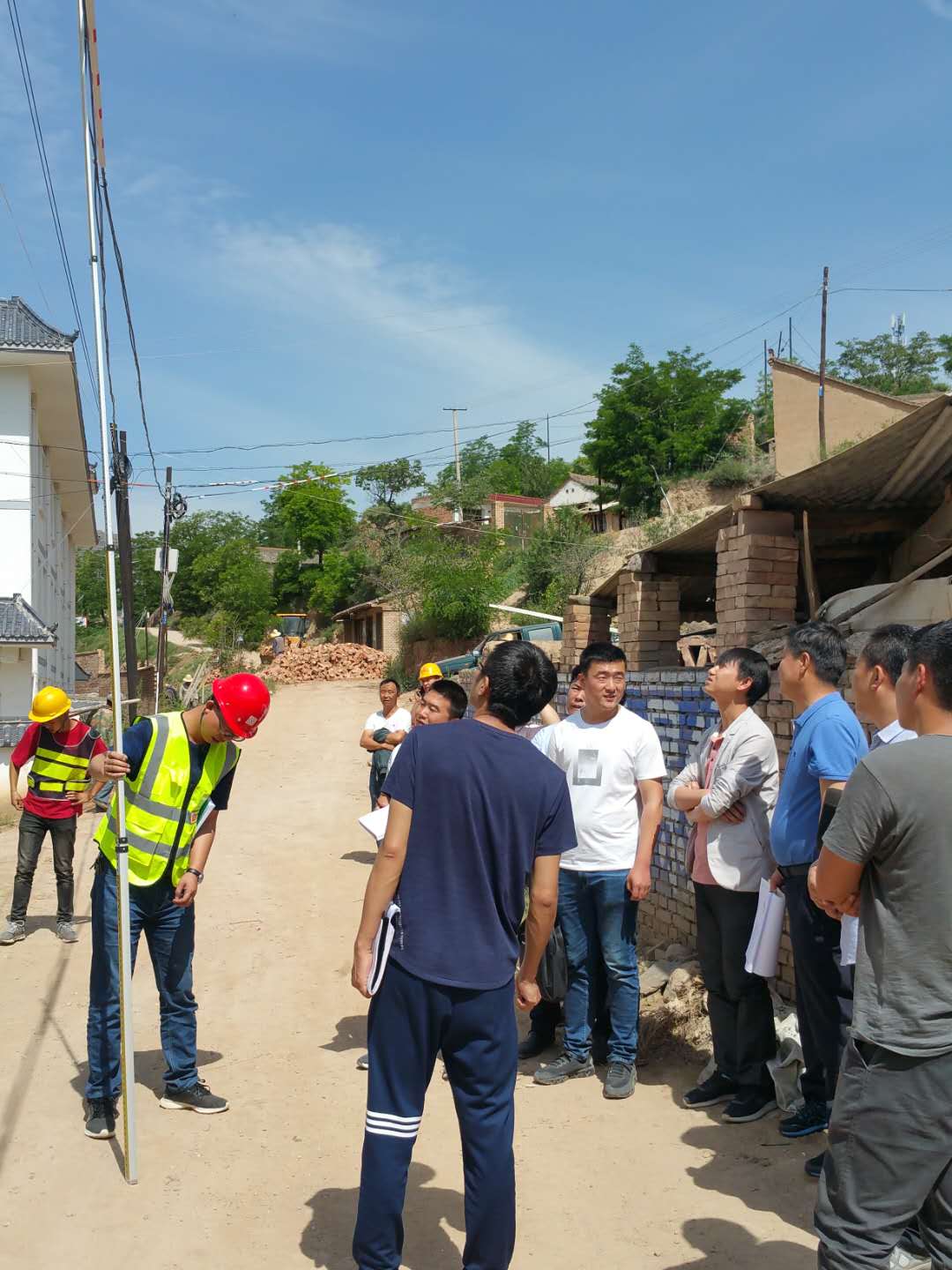 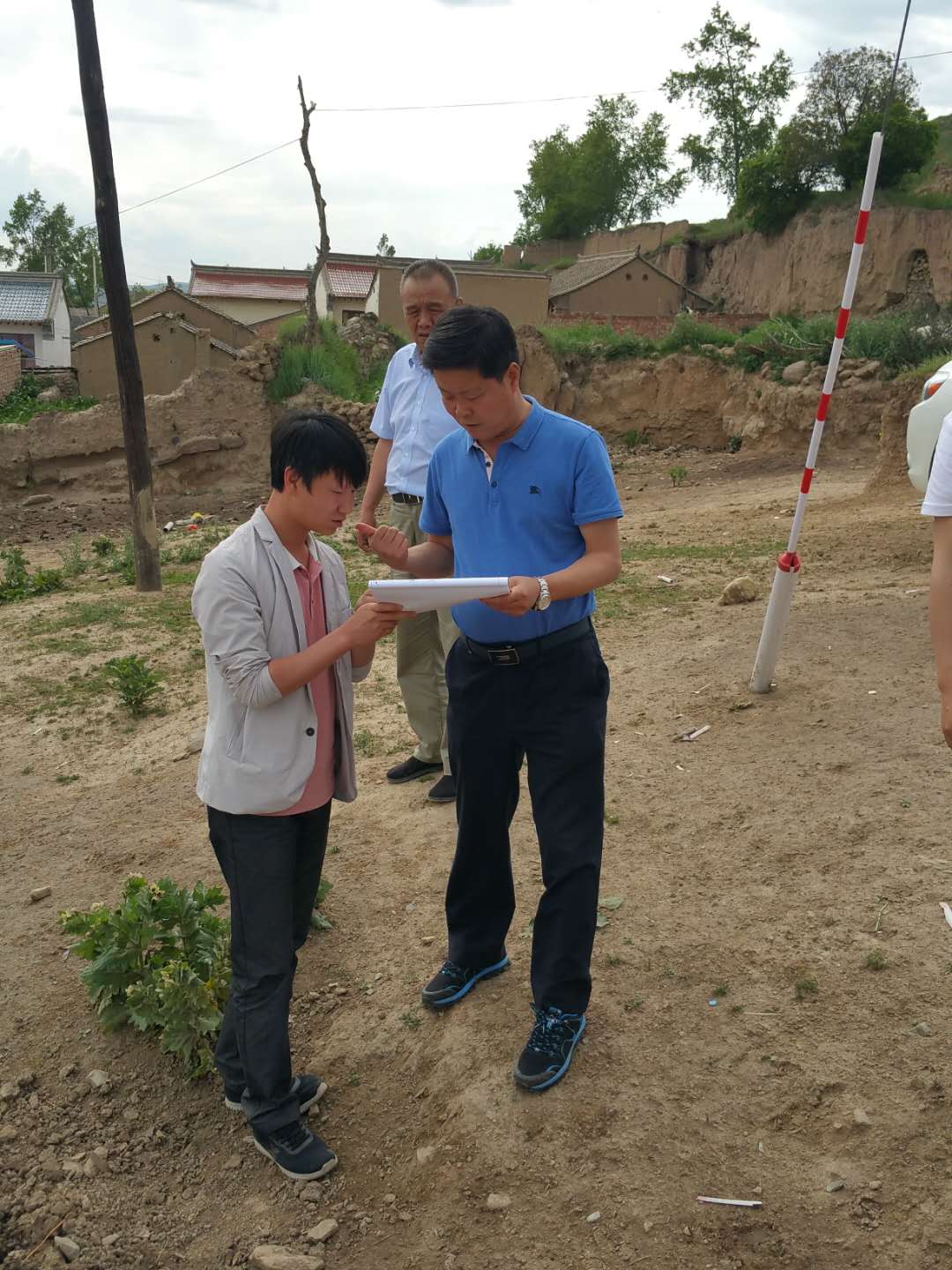 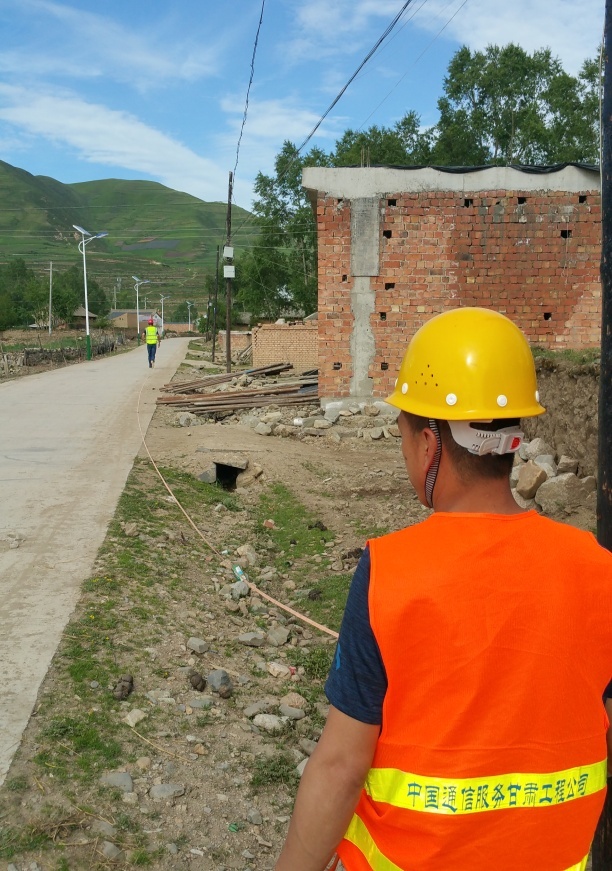 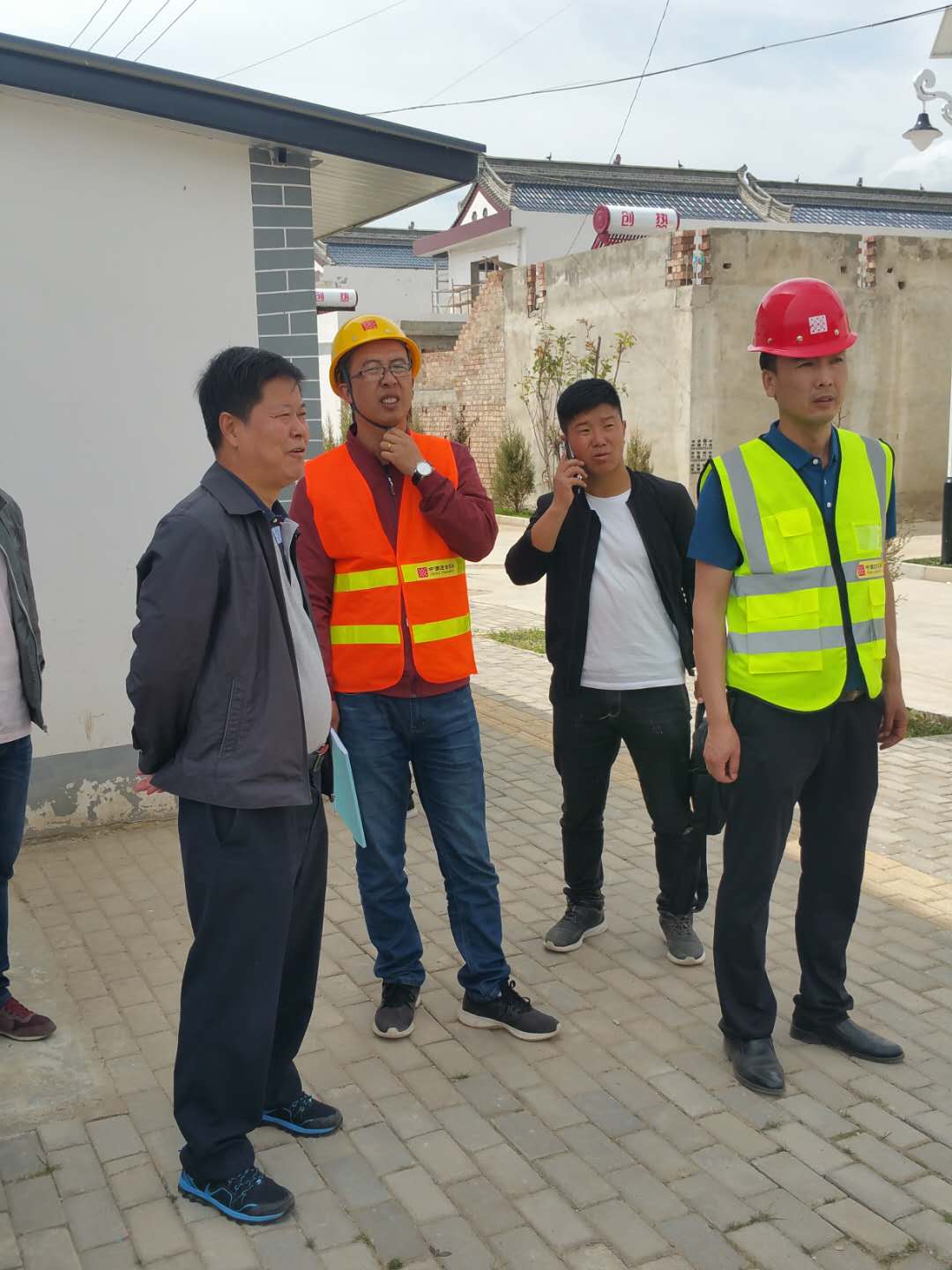 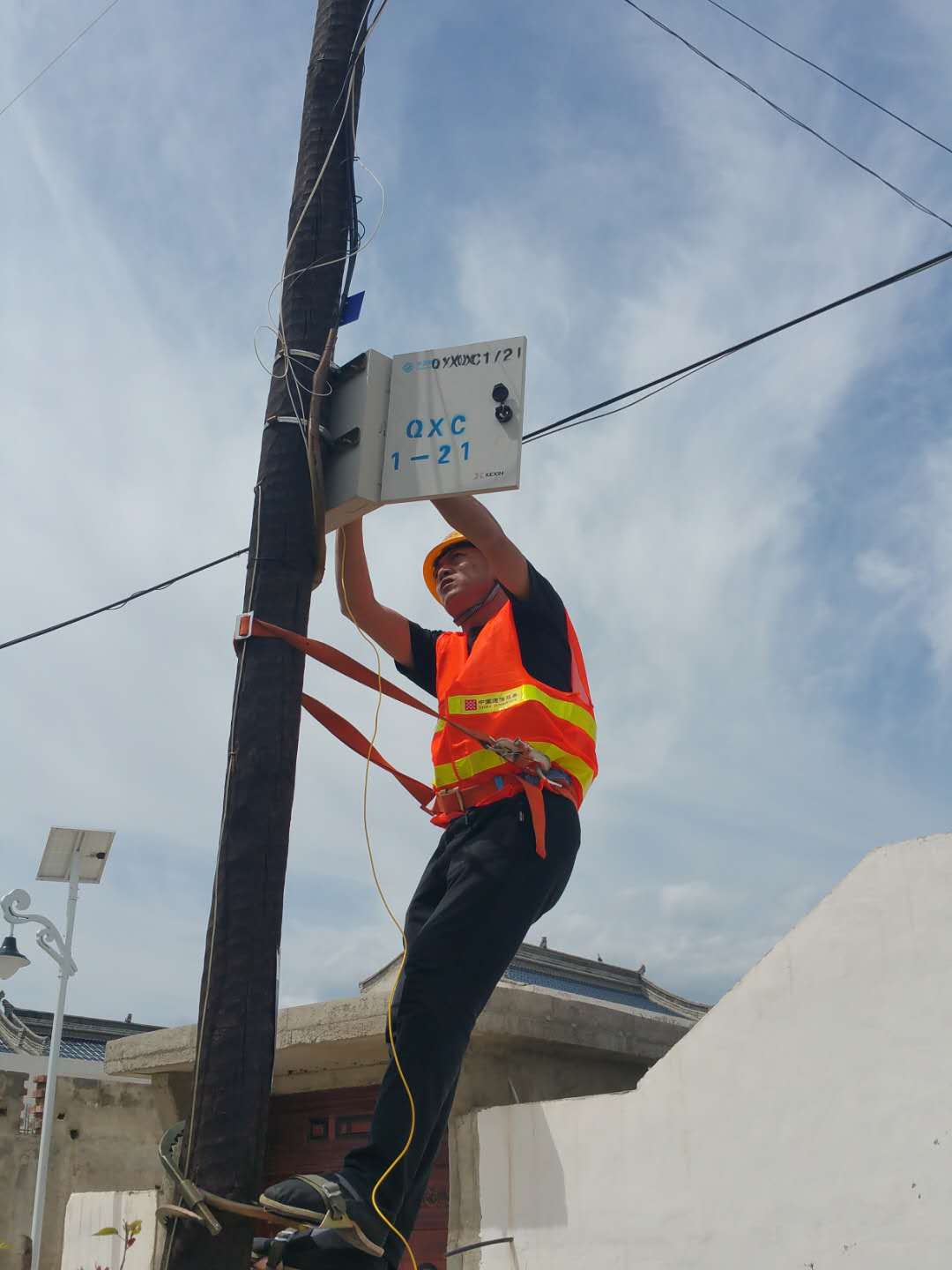 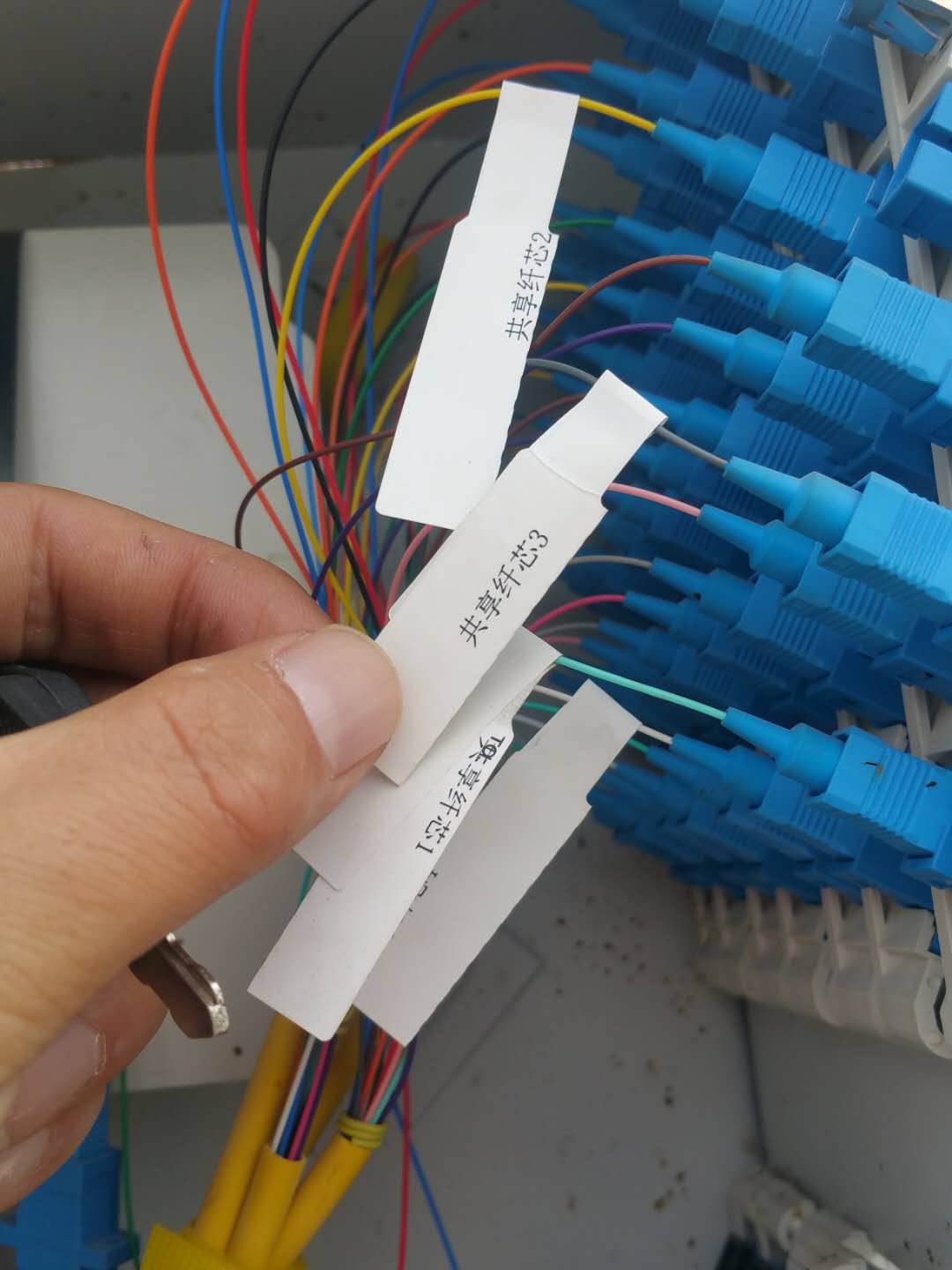 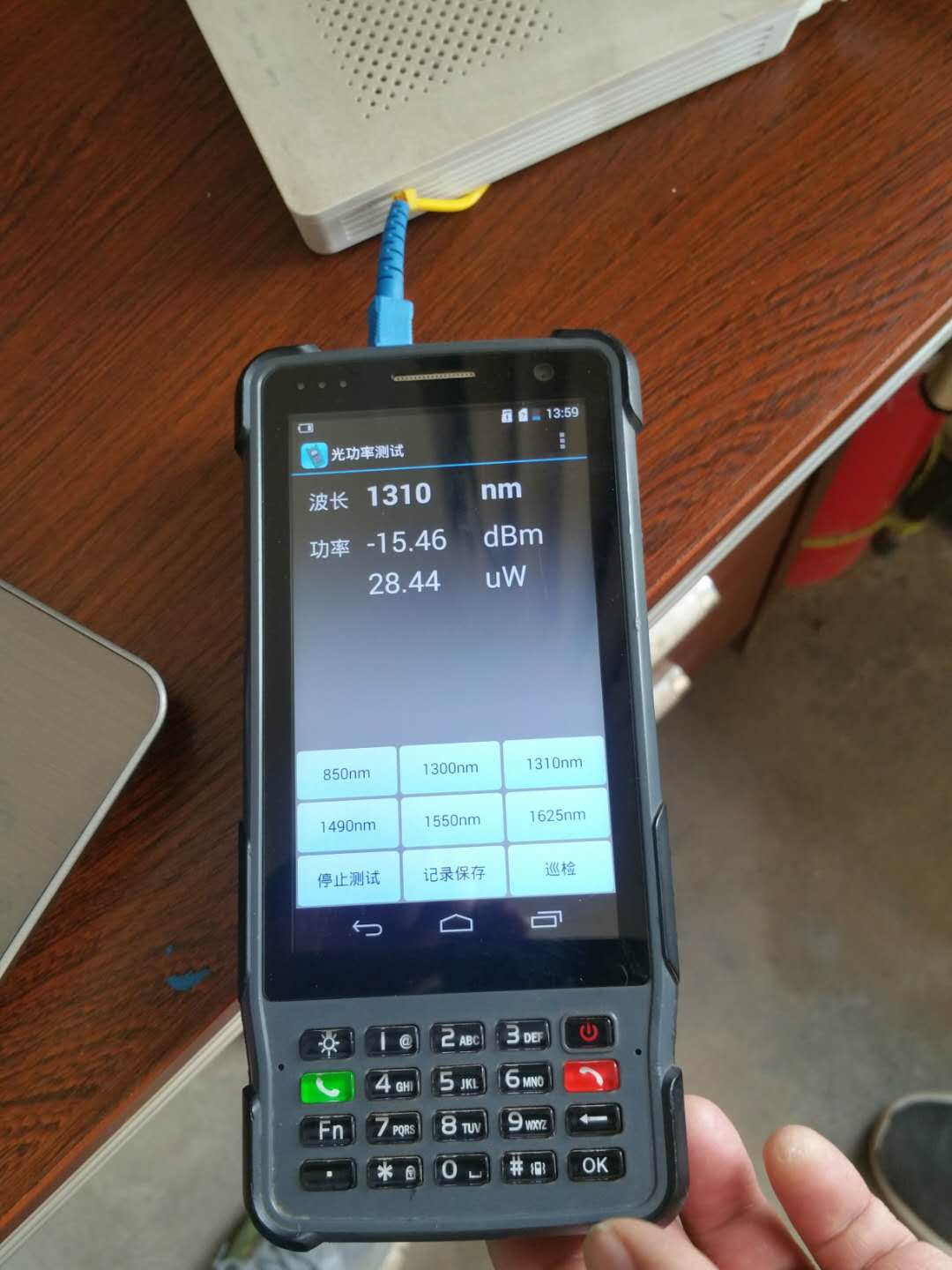 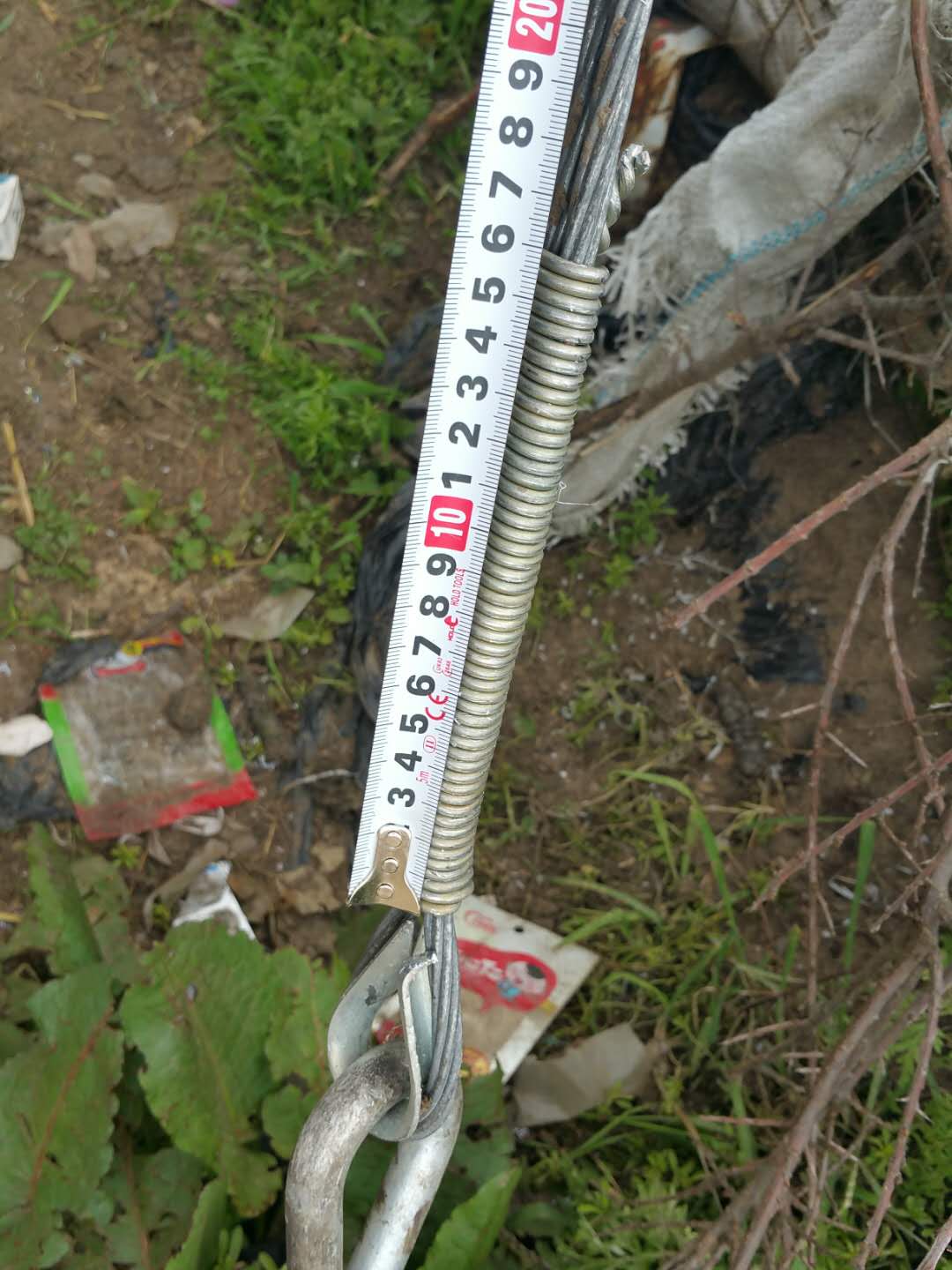 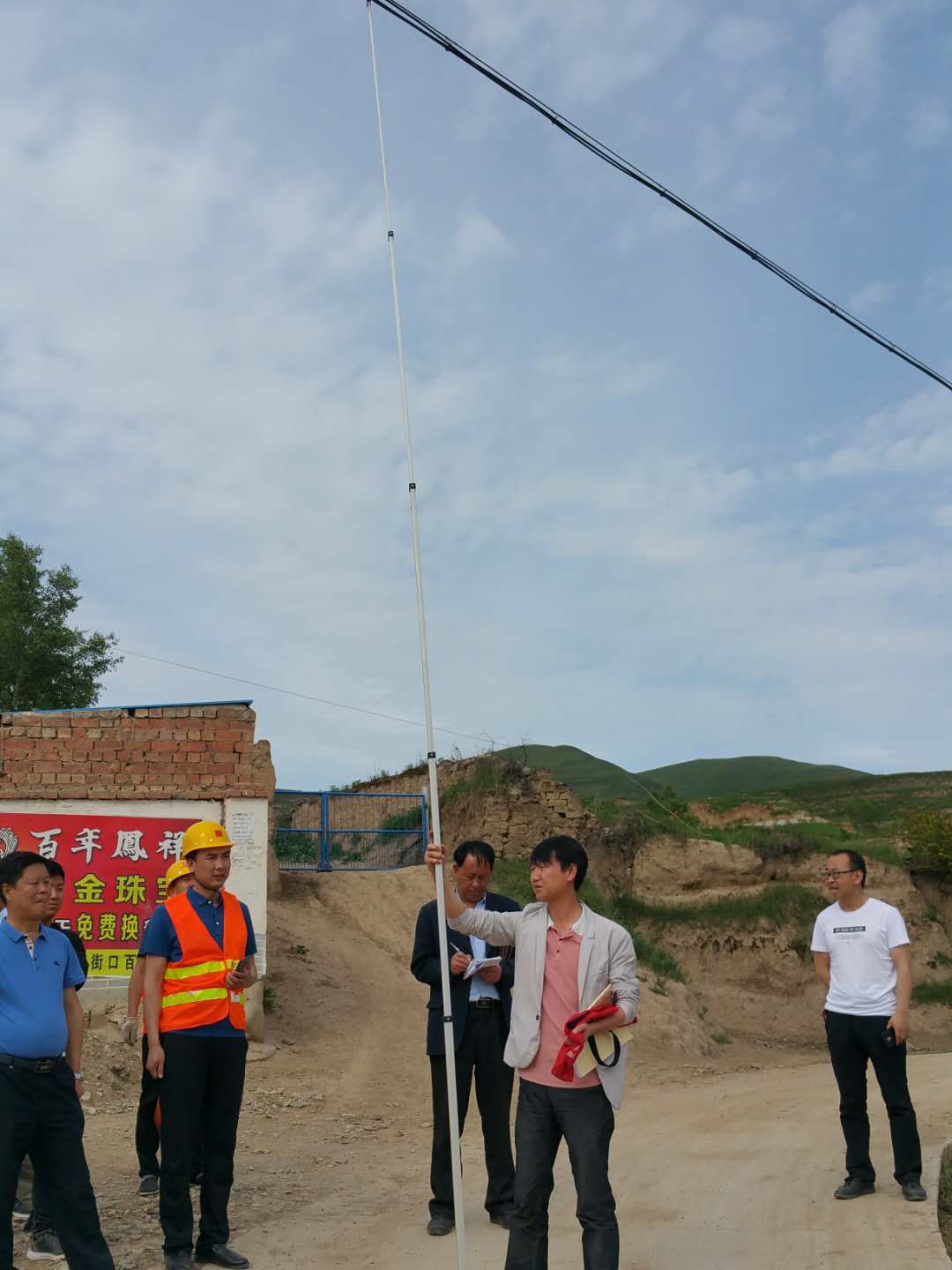 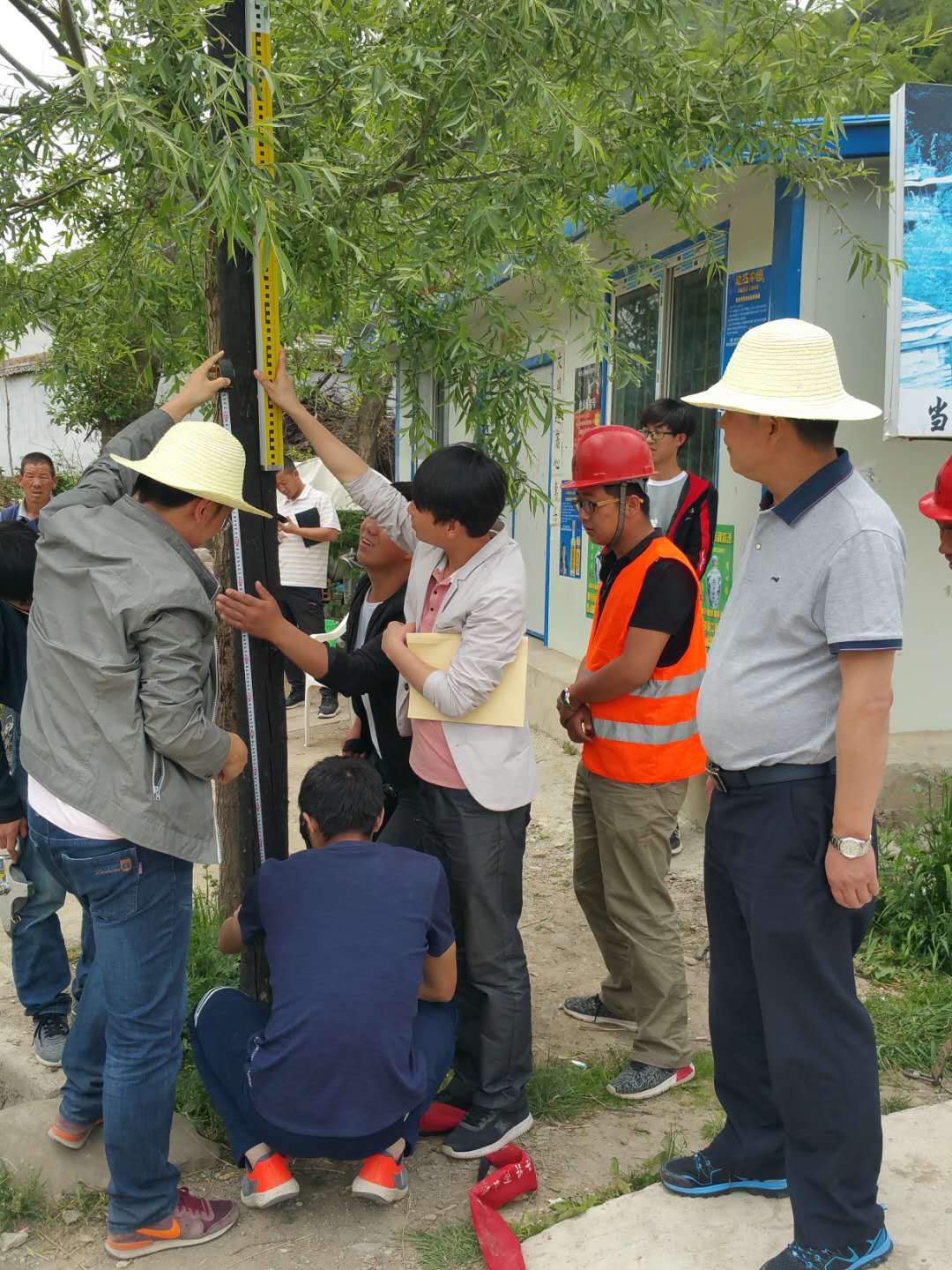 附件一：电信普遍服务试点项目实地抽查情况表附件一：电信普遍服务试点项目实地抽查情况表附件一：电信普遍服务试点项目实地抽查情况表附件一：电信普遍服务试点项目实地抽查情况表附件一：电信普遍服务试点项目实地抽查情况表附件一：电信普遍服务试点项目实地抽查情况表附件一：电信普遍服务试点项目实地抽查情况表附件一：电信普遍服务试点项目实地抽查情况表附件一：电信普遍服务试点项目实地抽查情况表附件一：电信普遍服务试点项目实地抽查情况表附件一：电信普遍服务试点项目实地抽查情况表附件一：电信普遍服务试点项目实地抽查情况表序号地市县乡镇行政村名光纤是否通达光纤是否通达光纤是否通达是否预留4芯光纤专用客户端是否到位是否有专属资费用户速率(12Mbps以上）收光功率（二级分纤箱）序号地市县乡镇行政村名村委会学校卫生室是否预留4芯光纤专用客户端是否到位是否有专属资费实测值实测值1定西陇西县文峰镇桦林村是是是是是有103.2Mbps-17.01dBm2定西陇西县柯寨乡虎家屲村是是是是是有71.68Mbps-21.64dBm3定西陇西县菜子乡板羊村是是是是是有41.6Mbps-18.25dBm4定西陇西县文峰镇东梁村是是是是是有50Mbps-14.3dBm5定西陇西县和平乡车场村是是是是是有104.8Mbps-11.75dBm6定西陇西县和平乡黄寨村是是是是是有78.4Mbps-17.5dBm7定西渭源县会川镇半阴坡是是是是是有90.4Mbps-20.69dBm8定西渭源县会川镇河里庄是是是是是有90.4Mbps-16.04dBm9定西渭源县会川镇南沟村是是是是是有90.4Mbps-17.75dBm10定西渭源县清远镇年家河是是是是是有91.2Mbps-17.5dBm11定西渭源县大安乡张家川村是是是是是有90.4Mbps-15.2dBm12定西渭源县锹峪乡石咀村是是是是是有89.6Mbps-15.96dBm13定西渭源县会川镇梁家坡村是是是是是有30Mbps-18.60dBm14定西渭源县上湾镇朱堤村是是是是是有36.4Mbps-8.74dBm15定西渭源县上湾镇周家窑村是是是是是有50Mbps-17.02dBm16定西漳县盐井乡立桥山村是是是是是有30.72Mbps-21.99dBm17定西漳县武当乡邹家门村是是是是是有22.64Mbps-19.96dBm18定西漳县东泉乡黄河村是是是是是有138.4Mbps-19.58dBm19定西漳县马泉乡河底村是是是是是有23.44Mbps-18.92dBm20定西漳县马泉乡马家门村是是是是是有60.72Mbps-16.68dBm21定西漳县马泉乡谈家山村是是是是是有71.2Mbps-18.73dBm22定西岷县闾井镇后治村是是是是是有113.6Mbps-15.27dBm23定西岷县闾井镇杨寨村是是是是是有113.6Mbps-22.67dBm24定西岷县闾井镇张寨村是是是是是有115.2Mbps-16.12dBm25定西岷县申都乡马营村是是是是是有140Mbps-20.85dBm26定西岷县秦许乡宁坝村是是是是是有90.4Mbps-17.68dBm27定西岷县秦许乡秦许村是是是是是有90.4Mbps-19.05dBm28定西岷县秦许乡桥上村是是是是是有135.2Mbps-15.75dBm29定西岷县秦许乡百花村是是是是是有57.68Mbps-22.87dBm30定西岷县秦许乡沙才村是是是是是有115.2Mbps-16.82dBm31定西岷县维新镇明泉村是是是是是有90.4Mbps-17.36dBm32定西岷县维新镇兹那村是是是是是有89.6Mbps-18.64dBm33定西岷县维新镇哈那村是是是是是有88.8Mbps-14.8dBm序号市县乡村未通 /升级行政村变更情况备注1定西陇西县碧岩镇黄鹂村未通2定西陇西县碧岩镇塄岸村未通变更为陇西县碧岩镇龙川村原批复站点在企业合同签订前已实现光纤网络通达，五大类场景已覆盖。3定西陇西县碧岩镇万山村未通4定西陇西县碧岩镇郑坪村未通5定西陇西县菜子镇板养村未通6定西陇西县菜子镇步云村未通7定西陇西县菜子镇庞坪村未通8定西陇西县菜子镇四店村未通9定西陇西县菜子镇先锋村未通10定西陇西县菜子镇雪山村未通11定西陇西县菜子镇元阁村未通12定西陇西县菜子镇中川村未通13定西陇西县德兴乡范家去村未通14定西陇西县德兴乡马家坪村未通15定西陇西县德兴乡庙儿湾村未通16定西陇西县德兴乡阴山村未通17定西陇西县德兴乡营门村未通18定西陇西县福星镇川儿村未通19定西陇西县福星镇大湾村未通20定西陇西县福星镇红岘村未通21定西陇西县福星镇蒋家山村未通变更为陇西县云田镇北站村22定西陇西县福星镇井沟村未通23定西陇西县福星镇李家湾村未通24定西陇西县福星镇鹿鹤村未通25定西陇西县福星镇马营湾村未通26定西陇西县福星镇牛蹄湾村未通27定西陇西县福星镇庞家岔村未通28定西陇西县福星镇裴家湾村未通29定西陇西县福星镇新民村未通30定西陇西县福星镇新坪村未通31定西陇西县福星镇杨寨村未通32定西陇西县福星镇原家岔村未通33定西陇西县福星镇种和村未通34定西陇西县和平乡车场村未通35定西陇西县和平乡黄寨村未通36定西陇西县和平乡南岔村未通37定西陇西县和平乡潘湾村未通38定西陇西县和平乡文中村未通39定西陇西县和平乡新康村未通40定西陇西县和平乡永胜村未通41定西陇西县和平乡云川村未通变更为陇西县巩昌镇李家沟门村42定西陇西县宏伟乡贾家洼村未通43定西陇西县宏伟乡金山村未通44定西陇西县宏伟乡井儿村未通45定西陇西县宏伟乡景坪村未通46定西陇西县宏伟乡齐家渠村未通47定西陇西县宏伟乡山头渠村未通48定西陇西县宏伟乡文家集村未通49定西陇西县宏伟乡左家渠村未通50定西陇西县柯寨乡虎家屲村未通51定西陇西县柯寨乡鲁班山村未通52定西陇西县柯寨乡马家岔村未通53定西陇西县柯寨乡葡萄村未通54定西陇西县柯寨乡条子沟村未通55定西陇西县柯寨乡崖坪村未通56定西陇西县柯寨乡张家湾村未通57定西陇西县马河乡卜家去村未通58定西陇西县马河乡川口村未通59定西陇西县马河乡贺家川村未通60定西陇西县马河乡马李河村未通变更为陇西县文峰镇三十铺村61定西陇西县马河乡清泉村未通62定西陇西县马河乡团结村未通63定西陇西县马河乡杨营村未通变更为陇西县巩昌镇崖湾村64定西陇西县权家湾乡焦家湾村未通65定西陇西县权家湾乡袁家岔村未通66定西陇西县权家湾乡桌儿岔村未通67定西陇西县首阳镇菜子坪村未通68定西陇西县首阳镇禄家门村未通69定西陇西县双泉乡高家湾村未通70定西陇西县双泉乡林家屲村未通71定西陇西县双泉乡牛家门村未通72定西陇西县双泉乡王家岔村未通73定西陇西县双泉乡西岔湾村未通74定西陇西县通安驿东峪村未通75定西陇西县通安驿冯河村未通76定西陇西县通安驿何世岔村未通77定西陇西县通安驿黑家岔村未通78定西陇西县通安驿栾家川村未通79定西陇西县通安驿西岔村未通80定西陇西县渭阳乡本驮村未通81定西陇西县渭阳乡崔家湾村未通82定西陇西县渭阳乡锦屏村未通83定西陇西县渭阳乡林家坪村未通84定西陇西县渭阳乡三川村未通85定西陇西县渭阳乡水泉村未通86定西陇西县渭阳乡小干川村未通87定西陇西县文峰镇安家门村未通88定西陇西县文峰镇东梁村未通89定西陇西县文峰镇鹅鸭沟村未通90定西陇西县文峰镇苟家山村未通91定西陇西县文峰镇桦林村未通92定西陇西县文峰镇旧坪村未通实际建设为陇西县文峰镇三坪村原文峰镇旧坪村更名为三坪村，地方政府已开具相关证明93定西陇西县文峰镇马家渠村未通变更为陇西县首阳镇南门村94定西陇西县文峰镇蒲兴村未通95定西陇西县文峰镇曲家山村未通96定西陇西县文峰镇荣丰村未通97定西陇西县文峰镇孙家坪村未通98定西陇西县文峰镇汪家坡村未通99定西陇西县文峰镇小湾村未通100定西陇西县文峰镇中山村未通101定西陇西县永吉乡草滩村未通102定西陇西县永吉乡河口村未通103定西陇西县永吉乡尖山村未通104定西陇西县永吉乡令农村未通105定西陇西县永吉乡许家湾村未通106定西陇西县永吉乡姚家沟村未通107定西陇西县永吉乡永兴村未通108定西陇西县云田镇安家咀村未通变更为陇西县巩昌镇河那坡村109定西陇西县云田镇杜家门村未通110定西陇西县云田镇回岔村未通111定西陇西县云田镇咀头村未通112定西陇西县云田镇李家门村未通113定西陇西县云田镇三湾村未通114定西陇西县云田镇神家川村未通115定西陇西县云田镇石家门村未通116定西陇西县云田镇张家岔村未通117定西岷县茶埠镇大愣村未通118定西岷县茶埠镇的西村未通119定西岷县茶埠镇耳阳村未通120定西岷县茶埠镇甫里村升级121定西岷县茶埠镇高岸村未通122定西岷县茶埠镇哈扎村升级123定西岷县茶埠镇将台村升级变更为岷县闾井镇颉代玛村124定西岷县茶埠镇山那村升级125定西岷县茶埠镇石咀村升级126定西岷县茶埠镇树扎村升级127定西岷县茶埠镇谈河村未通128定西岷县茶埠镇炭山村未通129定西岷县茶埠镇湾山村未通130定西岷县茶埠镇西京村升级131定西岷县茶埠镇尹家村未通132定西岷县茶埠镇岳家湾村升级133定西岷县禾驮乡安家山村未通134定西岷县禾驮乡哈地哈村未通变更为岷县禾驮乡立哈村135定西岷县禾驮乡后家山村未通136定西岷县禾驮乡拉路村未通137定西岷县禾驮乡牛沟村未通138定西岷县禾驮乡乔家沟村未通139定西岷县禾驮乡山沟村未通140定西岷县禾驮乡石家台村未通141定西岷县禾驮乡石门村升级142定西岷县禾驮乡曙光村未通143定西岷县禾驮乡酸刺坡村未通144定西岷县禾驮乡寨上村未通145定西岷县禾驮乡朱麻滩村未通核减146定西岷县禾驮乡卓洛村未通147定西岷县闾井镇八郎村升级148定西岷县闾井镇草地村升级149定西岷县闾井镇古郎村升级150定西岷县闾井镇后治村未通151定西岷县闾井镇喇嘛村升级152定西岷县闾井镇林口村升级153定西岷县闾井镇七孟村升级154定西岷县闾井镇小林村升级变更为岷县禾驮乡随固村155定西岷县闾井镇新庄村升级156定西岷县闾井镇阳关村升级157定西岷县闾井镇杨庄村升级158定西岷县闾井镇张寨村升级159定西岷县麻子川乡大草滩村未通160定西岷县麻子川乡录叶村升级161定西岷县麻子川乡上沟村升级162定西岷县麻子川乡上阳坡村未通163定西岷县麻子川乡吴纳村未通164定西岷县麻子川乡旋窝村未通165定西岷县麻子川乡占扎路村未通原批复行政村村名已更名为麻子川乡绿源村，地方政府已开具证明。166定西岷县马坞乡曹眼村未通167定西岷县马坞乡大沟门村未通168定西岷县马坞乡旧庄村未通169定西岷县马坞乡秦家沟村未通170定西岷县马坞乡沙金村未通变更为岷县秦许乡学南村171定西岷县马坞乡上玖庄村未通实际点亮为马坞乡旧庄村原批复行政村村名已合并至马坞乡旧庄村，隶属于旧庄村的一个自然村，地方政府已开具证明。172定西岷县马坞乡土地眼村未通173定西岷县马坞乡新城村未通174定西岷县梅川镇白阳坡村升级175定西岷县梅川镇板桥村未通176定西岷县梅川镇卜子沟村未通177定西岷县梅川镇茶固村升级178定西岷县梅川镇车路村升级179定西岷县梅川镇大占寺村升级180定西岷县梅川镇的顾村未通181定西岷县梅川镇方家山村未通182定西岷县梅川镇顾家沟村未通183定西岷县梅川镇康家村未通184定西岷县梅川镇老幼店村升级185定西岷县梅川镇马场村升级186定西岷县梅川镇宁宁村未通187定西岷县梅川镇他路村升级188定西岷县梅川镇西坝村升级189定西岷县梅川镇小沟村未通190定西岷县梅川镇牙利村升级191定西岷县梅川镇永光村升级192定西岷县梅川镇永星村升级193定西岷县梅川镇扎路村未通194定西岷县梅川镇支支路村未通195定西岷县蒲麻镇白马店村未通196定西岷县蒲麻镇包家沟村未通197定西岷县蒲麻镇岔套村未通198定西岷县蒲麻镇大寨子村未通199定西岷县蒲麻镇吊沟村未通变更为岷县十里镇寺上村200定西岷县蒲麻镇红崖村升级变更为岷县梅川镇杨家台201定西岷县蒲麻镇虎龙口村未通202定西岷县蒲麻镇桦林沟村未通203定西岷县蒲麻镇刘家沟村未通204定西岷县蒲麻镇刘家河村未通205定西岷县蒲麻镇麻家沟村未通原批复麻家沟村已拆分为中滩村和大庄村，拆分后的两个行政村宽带已通达且光猫均点亮，地方政府已开具证明。206定西岷县蒲麻镇麻家台村未通207定西岷县蒲麻镇纳古村未通208定西岷县蒲麻镇徐家沟村未通209定西岷县蒲麻镇崖寺村未通变更为岷县十里镇庙沟村210定西岷县蒲麻镇元草村未通变更为岷县十里镇大沟寨村211定西岷县蒲麻镇赵家沟村未通212定西岷县蒲麻镇砖塔寨村升级变更为岷县梅川镇店子村213定西岷县秦许乡白宁村升级实际建设为秦许乡宁坝村原批复行政村村名已更名为秦许乡宁坝村，地方政府已开具证明。214定西岷县秦许乡百花村升级215定西岷县秦许乡包家族村升级变更为岷县浦麻镇郝家沟村216定西岷县秦许乡大族村升级变更为岷县闾井镇古岭村217定西岷县秦许乡鹿峰村升级218定西岷县秦许乡桥上村升级219定西岷县秦许乡秦许村升级220定西岷县秦许乡沙才村升级221定西岷县秦许乡下阿阳村升级222定西岷县秦许乡学寨村升级223定西岷县秦许乡扎那村升级224定西岷县秦许乡中堡村升级225定西岷县清水乡大沙漠村未通226定西岷县清水乡蒋家村未通变更为岷县寺沟乡白土坡村227定西岷县清水乡结布村未通228定西岷县清水乡郎家村未通229定西岷县清水乡刘家村未通230定西岷县清水乡芦家堡村升级231定西岷县清水乡铺子山村未通232定西岷县清水乡三裕村未通233定西岷县清水乡松树村未通234定西岷县清水乡王家沟村未通235定西岷县清水乡五星村未通236定西岷县清水乡西峰村未通237定西岷县清水乡西沟村未通238定西岷县清水乡小红村未通239定西岷县清水乡小湾村升级240定西岷县清水乡永丰村未通241定西岷县清水乡张家堡村未通242定西岷县申都乡岔林村未通243定西岷县申都乡龙泉村未通244定西岷县申都乡马营村未通245定西岷县申都乡青土村未通246定西岷县申都乡沙地村未通247定西岷县申都乡新民村未通变更为岷县申都乡后家村原批复站点新民村和后家庄村合并为后家庄村，地方政府已开具证明。248定西岷县申都乡永进村未通实际建设为申都乡瓦结村原批复行政村村名已更名为申都乡瓦结村，地方政府已开具证明。249定西岷县申都乡朱家村未通250定西岷县十里镇大龙村升级251定西岷县十里镇甘寨村升级252定西岷县十里镇中寨村升级253定西岷县寺沟乡巴仁村升级254定西岷县寺沟乡多纳村升级255定西岷县寺沟乡老鸦山村未通256定西岷县寺沟乡立林村未通257定西岷县寺沟乡立珠村升级258定西岷县寺沟乡舍扎村未通259定西岷县寺沟乡坞麻沟村未通260定西岷县寺沟乡杨家堡村未通261定西岷县锁龙乡拔那村未通262定西岷县锁龙乡大东村未通263定西岷县锁龙乡古素村升级264定西岷县锁龙乡后家村升级265定西岷县锁龙乡林畔村未通266定西岷县锁龙乡买家村升级267定西岷县锁龙乡潘家寨村未通268定西岷县锁龙乡双燕村未通269定西岷县锁龙乡新庄村未通270定西岷县锁龙乡严家村未通271定西岷县锁龙乡元埂地村未通272定西岷县锁龙乡赵家村升级273定西岷县维新乡堡子村升级274定西岷县维新乡池滩村未通275定西岷县维新乡大花门村未通276定西岷县维新乡哈那村未通277定西岷县维新乡回沟村升级278定西岷县维新乡艽菜村未通279定西岷县维新乡李子村未通280定西岷县维新乡卢家山村未通281定西岷县维新乡明泉村未通282定西岷县维新乡纳子村未通283定西岷县维新乡坪上村未通变更为岷县西江镇富康村284定西岷县维新乡塔山村升级285定西岷县维新乡武旗村未通变更为岷县寺沟乡录沙村原批复站点村民已搬迁，地方政府已开具相关证明286定西岷县维新乡西沟村升级287定西岷县维新乡下中寨村未通288定西岷县维新乡扎哈村未通289定西岷县维新乡周家村未通290定西岷县维新乡卓坪村升级291定西岷县维新乡兹那村未通292定西岷县西江镇八娘村升级293定西岷县西江镇粗路村未通294定西岷县西江镇大坪村未通295定西岷县西江镇大洋村未通296定西岷县西江镇地不尺村未通297定西岷县西江镇哈岔村未通298定西岷县西江镇红土村未通299定西岷县西江镇结扎村未通300定西岷县西江镇拉朱村未通301定西岷县西江镇马槽村未通302定西岷县西江镇牛坝村未通303定西岷县西江镇莆洞村升级304定西岷县西江镇青山村未通305定西岷县西江镇铁尺村升级306定西岷县西江镇团结村未通307定西岷县西江镇瓦场村未通308定西岷县西江镇王伦村未通309定西岷县西江镇牙古村未通310定西岷县西江镇长青村未通311定西岷县西江镇中山村未通312定西岷县西寨乡大寺村未通313定西岷县西寨乡东沟村未通314定西岷县西寨乡冷地村升级315定西岷县西寨乡刘家堡村升级316定西岷县西寨乡上三族村升级变更为岷县梅川镇余家那村317定西岷县西寨乡田家堡村升级变更为岷县闾井镇和平村318定西岷县西寨乡下三族村升级变更为岷县十里镇三十里铺村319定西岷县西寨乡雪地河村未通320定西岷县西寨乡站桥村升级实际建成为岷县西寨乡站立村和桥上村原批复站点已拆分为站立村和桥上村，地方政府已开具证明。321定西岷县中寨镇白塔村未通322定西岷县中寨镇出扎村未通323定西岷县中寨镇大谷村未通324定西岷县中寨镇大哈村未通325定西岷县中寨镇古庄村未通326定西岷县中寨镇虎龙村未通327定西岷县中寨镇咀底下村未通328定西岷县中寨镇马屲村未通329定西岷县中寨镇水坪村未通330定西岷县中寨镇塔沟村未通331定西岷县中寨镇兴欲村未通实际建设为岷县中寨镇一路村原批复站点已合并至中寨镇一路村，隶属于一路村的一个自然村，地方政府已开具证明。332定西岷县中寨镇一路村未通333定西岷县中寨镇裕谷村未通334定西岷县中寨镇扎马村未通变更为岷县十里镇南小路村335定西岷县中寨镇扎那村未通336定西岷县中寨镇珠治村未通337定西渭源县北寨镇陈家渠未通338定西渭源县北寨镇丁家湾未通339定西渭源县北寨镇麻地湾未通340定西渭源县北寨镇马莲村升级341定西渭源县北寨镇暖阳村未通342定西渭源县北寨镇前进村升级343定西渭源县北寨镇盐滩村升级344定西渭源县北寨镇阳坡村未通345定西渭源县北寨镇阳山村升级346定西渭源县北寨镇张家堡升级347定西渭源县北寨镇郑家川未通348定西渭源县大安乡大涝子升级349定西渭源县大安乡大石岔未通350定西渭源县大安乡杜家铺升级351定西渭源县大安乡方家庄未通352定西渭源县大安乡红堡子未通353定西渭源县大安乡井儿山未通354定西渭源县大安乡邱家川未通355定西渭源县大安乡张家川村升级356定西渭源县大安乡中庄升级变更为渭源县会川镇大庄村357定西渭源县会川镇半阴坡未通358定西渭源县会川镇本庙未通359定西渭源县会川镇干乍未通360定西渭源县会川镇哈地窝未通361定西渭源县会川镇和平升级362定西渭源县会川镇河里庄未通363定西渭源县会川镇李家崖未通364定西渭源县会川镇梁家坡未通365定西渭源县会川镇罗家磨未通366定西渭源县会川镇南沟未通367定西渭源县会川镇上集未通368定西渭源县会川镇沈家滩未通369定西渭源县会川镇王家咀未通370定西渭源县会川镇杨庄升级变更为渭源县祁家庙乡乔家沟村371定西渭源县会川镇元寺滩未通372定西渭源县莲峰镇簸箕湾未通373定西渭源县莲峰镇菜子坡未通374定西渭源县莲峰镇岔口村升级375定西渭源县莲峰镇古迹坪村未通376定西渭源县莲峰镇孔家坪未通377定西渭源县莲峰镇老庄村未通378定西渭源县莲峰镇刘营未通379定西渭源县莲峰镇蒲河村未通380定西渭源县莲峰镇上街村升级381定西渭源县莲峰镇石门村未通382定西渭源县莲峰镇首阳村未通383定西渭源县莲峰镇天池未通384定西渭源县莲峰镇下街村升级385定西渭源县莲峰镇下寨未通386定西渭源县莲峰镇幸福村未通387定西渭源县莲峰镇选道村未通388定西渭源县莲峰镇杨家咀升级变更为渭源县清源镇新林村389定西渭源县莲峰镇元明村未通变更为渭源县莲峰镇何家湾村390定西渭源县莲峰镇绽坡未通变更为渭源县麻家集乡毗达村391定西渭源县莲峰镇张家滩未通变更为渭源县莲峰镇团结村392定西渭源县路园镇大路村未通393定西渭源县路园镇东湾村未通394定西渭源县路园镇陆家湾未通395定西渭源县路园镇潘家岔未通396定西渭源县路园镇锹甲铺村未通397定西渭源县路园镇三合口村升级398定西渭源县路园镇胜利村升级变更为渭源县麻家集乡漆家沟村399定西渭源县路园镇盛家坪村未通400定西渭源县路园镇双轮磨村未通401定西渭源县路园镇王家山未通402定西渭源县路园镇小园子村升级403定西渭源县路园镇峪岭村未通404定西渭源县麻家集塄坎村未通405定西渭源县麻家集乔家滩升级406定西渭源县麻家集四沟村未通407定西渭源县麻家集土牌湾未通408定西渭源县祁家庙乡边家堡未通409定西渭源县祁家庙乡川套未通410定西渭源县祁家庙乡官路未通411定西渭源县祁家庙乡郭家山未通412定西渭源县祁家庙乡红土庄未通413定西渭源县祁家庙乡金家坪未通414定西渭源县祁家庙乡露巴未通415定西渭源县祁家庙乡石家营未通416定西渭源县祁家庙乡烟雾沟未通417定西渭源县锹峪乡曹家庄村未通418定西渭源县锹峪乡古树村未通419定西渭源县锹峪乡贯子口村未通420定西渭源县锹峪乡毛家窑村未通421定西渭源县锹峪乡峡口未通变更为渭源县清源镇张家湾村422定西渭源县锹峪乡新丰村未通423定西渭源县锹峪乡永丰村未通424定西渭源县锹峪乡裕丰村未通425定西渭源县秦祁乡白土坡升级426定西渭源县秦祁乡豹子沟未通427定西渭源县秦祁乡岗家岔未通428定西渭源县秦祁乡岌岌沟未通429定西渭源县秦祁乡马烨未通变更为渭源县会川镇门楼寺村原批复行政村村名有误、不存在，地方政府已开具证明。430定西渭源县秦祁乡糜川村未通431定西渭源县秦祁乡铜钱村升级432定西渭源县秦祁乡武家山未通433定西渭源县秦祁乡西坪村未通434定西渭源县秦祁乡杨川村升级435定西渭源县秦祁乡中坪未通436定西渭源县清源镇池坪村未通437定西渭源县清源镇崔家河村未通438定西渭源县清源镇葛家湾村升级变更为渭源县清源镇小石岔村439定西渭源县清源镇红岘村未通440定西渭源县清源镇里仁村未通441定西渭源县清源镇马家窑村未通442定西渭源县清源镇漫庄村未通443定西渭源县清源镇年家河村未通444定西渭源县清源镇聂家山村未通445定西渭源县清源镇七圣村未通446定西渭源县清源镇秦王村未通447定西渭源县清源镇鼠山村未通448定西渭源县清源镇苏家窑村未通449定西渭源县清源镇王家店村未通450定西渭源县庆坪乡龚家沟未通451定西渭源县庆坪乡关山根未通452定西渭源县庆坪乡老王沟村未通453定西渭源县庆坪乡李家堡未通454定西渭源县庆坪乡李家窑未通455定西渭源县庆坪乡梁家沟升级456定西渭源县庆坪乡潘家沟未通457定西渭源县庆坪乡清泉村升级458定西渭源县庆坪乡松树村未通459定西渭源县庆坪乡王家川未通460定西渭源县庆坪乡线家沟未通461定西渭源县庆坪乡窑坡村升级462定西渭源县上湾乡常家坪未通463定西渭源县上湾乡大庄未通464定西渭源县上湾乡凡家洼未通465定西渭源县上湾乡侯家寺未通466定西渭源县上湾乡尖山未通变更为渭源县会川镇醋那村467定西渭源县上湾乡水家窑未通变更为渭源县麻家集乡袁家河村468定西渭源县上湾乡杨家寺未通469定西渭源县上湾乡元树未通470定西渭源县上湾乡周家窑未通471定西渭源县上湾乡朱堤升级472定西渭源县田家河高石崖未通473定西渭源县田家河汤尕沟村未通474定西渭源县田家河韦家河村未通475定西渭源县田家河西沟村未通476定西渭源县田家河香朴路村未通477定西渭源县田家河新集村未通478定西渭源县田家河元古堆村未通变更为渭源县锹峪乡乔阳村479定西渭源县五竹镇郭家沟未通480定西渭源县五竹镇黑鹰沟未通481定西渭源县五竹镇鹿鸣村未通变更为渭源县清源镇河口村482定西渭源县五竹镇苏家口未通483定西渭源县五竹镇渭河源村未通484定西渭源县峡城乡大林未通485定西渭源县峡城乡康家未通486定西渭源县峡城乡脱甲山村未通487定西渭源县新寨镇大坪村未通488定西渭源县新寨镇东坡村未通489定西渭源县新寨镇冯家庄未通490定西渭源县新寨镇剪子岔升级491定西渭源县新寨镇康家山未通492定西渭源县新寨镇宽川村升级493定西渭源县新寨镇黎家湾未通494定西渭源县新寨镇联盟村未通495定西渭源县新寨镇廖家寨未通496定西渭源县新寨镇柳林村升级497定西渭源县新寨镇马鹿沟未通498定西渭源县新寨镇泉湾村未通499定西渭源县新寨镇三合村未通500定西渭源县新寨镇寺坪村升级501定西渭源县新寨镇田家岔升级502定西渭源县新寨镇闫家沟未通503定西渭源县新寨镇姚集村未通变更为渭源县清源镇刘家河村504定西渭源县新寨镇中寨村未通505定西漳县贵清山镇安家门未通506定西漳县贵清山镇叭嘛未通实际建设为贵清山镇候家村原贵清山镇叭嘛村撤销合并为贵清山镇候家村，地方政府已开具相关证明507定西漳县贵清山镇草地下未通508定西漳县贵清山镇高山未通509定西漳县贵清山镇果林未通510定西漳县贵清山镇桦林未通511定西漳县贵清山镇金家门升级512定西漳县贵清山镇柯寨未通513定西漳县贵清山镇铁炉未通514定西漳县贵清山镇香桥未通515定西漳县贵清山镇阎家门未通516定西漳县贵清山镇杨河未通517定西漳县大草滩乡北沟寺未通变更为漳县噎虎桥乡竹林沟村原批复站点整体搬迁，地方政府已开具相关证明518定西漳县大草滩乡晨光未通519定西漳县大草滩乡三友未通520定西漳县大草滩乡石咀沟升级变更为漳县武阳镇包家山村521定西漳县大草滩乡小林沟未通522定西漳县大草滩乡小林沟新农村未通核减523定西漳县大草滩乡新联未通变更为漳县武阳镇何家山村524定西漳县东泉乡本本湾未通525定西漳县东泉乡黄河未通526定西漳县东泉乡林泉未通527定西漳县东泉乡能岸未通528定西漳县东泉乡土司门未通529定西漳县东泉乡新东未通530定西漳县东泉乡直沟未通531定西漳县金钟镇白家沟未通532定西漳县金钟镇大车厂未通533定西漳县金钟镇大石门未通534定西漳县金钟镇大庄升级变更为漳县噎虎桥乡庞家湾村535定西漳县金钟镇尖子未通变更为漳县新寺镇桥头村536定西漳县金钟镇看治坡未通537定西漳县金钟镇马台沟未通538定西漳县金钟镇纳仁沟升级539定西漳县金钟镇石灰楼升级540定西漳县金钟镇苏油沟未通541定西漳县金钟镇寨子川未通542定西漳县金钟镇张家山未通543定西漳县马泉乡蔡家坪未通544定西漳县马泉乡陈家嘴升级545定西漳县马泉乡龚家坪未通546定西漳县马泉乡河底未通547定西漳县马泉乡马家门未通548定西漳县马泉乡马家洼未通549定西漳县马泉乡山庄未通550定西漳县马泉乡谈家山未通551定西漳县马泉乡紫石未通552定西漳县三岔镇方家沟未通实际建设为三岔镇朱家庄村原批复站点合并为三岔镇朱家庄村，地方政府已开具证明。553定西漳县三岔镇河南坡升级554定西漳县三岔镇黄土坡未通555定西漳县三岔镇鸡架未通556定西漳县三岔镇狼儿山升级557定西漳县三岔镇刘家岘未通558定西漳县三岔镇裴家窑未通实际建设为三岔镇朱家庄村原批复站点合并为三岔镇朱家庄村，地方政府已开具证明。559定西漳县三岔镇瓦舍沟升级560定西漳县三岔镇吴家门升级561定西漳县三岔镇烟坡未通562定西漳县三岔镇朱家庄未通563定西漳县石川乡虎龙口升级变更为漳县新寺镇新寺村564定西漳县石川乡路地沟升级565定西漳县石川乡三条沟未通566定西漳县石川乡三眼泉未通567定西漳县石川乡社占未通568定西漳县石川乡小石门升级变更为漳县武阳镇新庄门569定西漳县石川乡占卜升级570定西漳县石川乡赵家庄升级571定西漳县四族乡包家能岸未通572定西漳县四族乡草川坪未通573定西漳县四族乡曾家河未通574定西漳县四族乡韩家山未通575定西漳县四族乡麻米寺未通576定西漳县四族乡马莲滩未通577定西漳县四族乡牙里升级578定西漳县四族乡周家门未通579定西漳县武当乡当中岭未通580定西漳县武当乡邓家里未通变更为漳县武阳镇胡家屲（洼）村581定西漳县武当乡高家沟未通582定西漳县武当乡锁占里未通583定西漳县武当乡文家门未通584定西漳县武当乡远门未通585定西漳县武当乡张家山未通586定西漳县武当乡张坪升级变更为漳县四族乡四族村587定西漳县武当乡邹家门升级588定西漳县新寺镇安家沟未通589定西漳县新寺镇晋家坪升级590定西漳县新寺镇骆家山未通591定西漳县新寺镇三宏升级变更为漳县噎虎桥乡瓦房村592定西漳县新寺镇谭湾未通593定西漳县新寺镇吴家山未通594定西漳县盐井乡菜儿未通变更为漳县马泉乡骆（洛）家沟村595定西漳县盐井乡吊草眼未通596定西漳县盐井乡杜家庄未通变更为漳县武阳镇董家庄新农村597定西漳县盐井乡高峰未通598定西漳县盐井乡立条山升级599定西漳县盐井乡前进未通600定西漳县盐井乡许家嘴未通601定西漳县盐井乡寨儿未通602定西漳县盐井乡张家岭未通603定西漳县殪虎桥乡风景未通604定西漳县殪虎桥乡回沟门未通605定西漳县殪虎桥乡龙架月未通606定西漳县殪虎桥乡三牌未通607定西漳县殪虎桥乡沙沟台未通608定西漳县殪虎桥乡铁沟未通609定西漳县殪虎桥乡吴家山未通610定西漳县殪虎桥乡阳洼堡升级序号仪器名称数量备注1光时域反射仪（OTDR）1台2光功率计1台3红光笔1支4涂覆层测厚仪1台5激光测距仪1台6游标卡尺1个7皮尺（100M)1个8回弹仪1台9试电笔1支10地阻仪1套11望远镜1台12塔尺1个